WORKING EXPERIENCEAl Shannya PalceRoom InspectorDukhan road Al Shannya QatarJuly 11, 2017 – January 03, 2018Checking the rooms.Do a report regading the room status.Checking the stocks.Checking the room status before the family will come.Miami Heat Beach ResortFront/Customer ServiceNagpajo Crossing Morong, BataanJune 13, 2013 – July 14, 2014April 15, 2015 – June 01, 2017Welcoming the guest.Checking the room status.Answering inquiries thru phone and emails.Ocular the guest around the areas and rooms.Check the status/emails from time to time if possible.Do the report regarding the status daily and weekly.Ayala Mall Harbor PointSales LadySubic Bay Metropolitan AuthorityFebruary 6, 2013 to May 6, 2013Greet the customer at the storeand provide them with informationon their product.Provide the information regarding prices and sales services.Assist the customer making decisions regarding suitable purchases based on their specific likes.Oversee wrapping or bagging of purchased item to ensure that they meet the store standard.Create sales report.Oversee the cleanliness and replenishment of shelves according to marketing and sales directives.KRISTINE 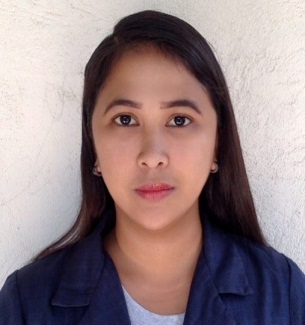 Two Porto ArabiaHousekeeping AttendantThe Pearl QatarJanuary 23, 2012 –December 11, 2012Performs routine duties in cleaning and servicing of guest rooms and baths under supervision of housekeeping supervisor. Housekeeper promotes a positive image of the property to guests and must be pleasant, honest, friendly and should also able to address guest requests and problems.Bonito Beach Resort and HotelRoom AttendantSito Panibatuhan Brgy. PoblacionMorong, BataanFebruary 26, 2011 – November 3, 2011Upkeep and maintain the cleanliness of property grounds and building that meet the professional image of a hotel.Perform cleaning in public areas and rented areas.Setting up the bed.Cleaning the toilet.Bataan White CoralsFood AttendantSitio Panibatuhan Brgy. PoblacionMorong, BataanApril 2008 – June 2009Welcoming the guest.Setting up the table according to their order.Taking order.Serve the food.Bussing out.On the Job TrainingFood and Beverage Operation and Housekeeping OperationVista Venice High Land ResortSitio Marucdoc Brgy. NagbalayongMorong, BataanJanuary 13, 2011 – February 25, 2011On the Job TrainingFood and Beverage ServiceAnvaya Cove Nature ClubMabayo Morong, BataanNovember 17, 2010 – January 11, 2011SEMINARS ATTENDEDFundamentals of NursingRelating Old Concepts to New IdeasIs an Evidence-Based Practice(A Seminar Workshop for Students and New Professionals )Dr. Audrey Berman, RN, AOCNApril 21, 2008Stroke Society of the PhilippinesEmpowering The Community Against StrokeEl Centro Convention Center,Legenda Hotel Subic,Olongapo City, PhilippinesAugust 16 - 18, 2007Completion of Community WelfareTraining Services ProgramCompletion of two semester of training Under the CWTS components of NSTPQuadrangle, Subic Bay Freeport Zone,PhilippinesMarch 8, 2008Civic Welfare Training serviceSeminar on Disaster PreparednessAnd Earthquake DrillLyceum of Subic Bay,Subic Bay Freeport ZonePhilippinesMr. Joel R. CabarobiasFood and BeverageProper Sequence of ServingTable Napkin  Demonstrationunder Tesda AssessorMs. Evangeline LucioApril 21 - 25, 2007Tanduay BartendingCocktail Mixing and Bottle FlaringLou-is Resort and RestaurantBalanga City, BataanJuly 23, 2009Learning Edge with Italianni’sBasic Operation, Our Serviceand Cooking DemonstrationItalianni’s  Trianoma, Space 4010M4 Level, Triangle North of ManilaQuezon, CityAugust  27, 2009T.G.I.Friday’sService Brand Standards andBar Mixology TechniquesT.G.I.Friday’s RestaurantTrinoma MallSeptember 28, 2009Sofitel Philippine PlazaFront Office Operation,Housekeeping and Bed Making,Food and Beverage OperationsMr. Joseph de OcampoAugust 28, 2009Apprenticeship-By-Experience(School Onboard Learning Program)Seminar/Workshop & Practicum Immersion(Vessel Familiarization, Front Office Operation,Food & Beverage Service, House Keeping Service& Basic Safety on the Ship)Mr. Eric EreñoSuperFerryNational Certificate ll(Bartending)Written Examination, Cocktail Mixing,Demonstration of Bottle Flaring, and Familiarization of bar utensilsEastwoods BalangaMr. John Waine R. CendamAugust 13, 2010National Certificate ll(Housekeeping)Written Examination, Butler Service,Bed Making, Laundry Process,Ironing Procedure, and Room MaintenanceEastwoods BalangaMs. Charissa Lyne N. SusiMarch 23, 2011EDUCATIONAL  BACKGROUNDTERTIARYHotel and Restaurant ServicesEastwoods Professional CollegeOf Science and TechnologyGraduate2009 - 2011Practical NursingLycevm of Subic BayUndergraduate2007-2008SECONDARYMorong National High School2006-2007ELEMENTARYMorong Central Elementary School2002-2003Highlights  of QualificationCan work with minimal supervion.Knowledge in room maintenance towel folding and bed setting up.Knowledge in table set up formal and in formal.Computer Literate.Knowledge in excel and Microsoft office world.PERSONAL INFORMATIONDate of Birth:                        November 13, 1990Place of Birth:                       Bagac, BataanAge:                                        27Weight:                                 59 kls.Height:                                  155 cm.Citizenship:                           FilipinoCivil Status:                           MarriedI hereby that above information is true and correct based on my knowledge and belief.KRISTINE 